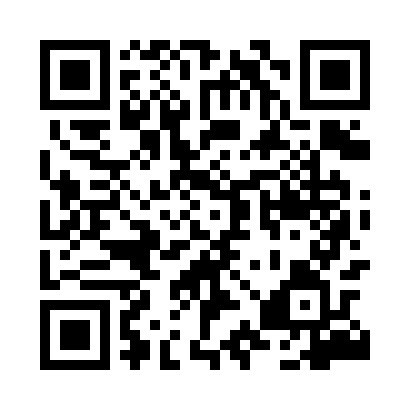 Prayer times for Pietrzykowo, PolandMon 1 Apr 2024 - Tue 30 Apr 2024High Latitude Method: Angle Based RulePrayer Calculation Method: Muslim World LeagueAsar Calculation Method: HanafiPrayer times provided by https://www.salahtimes.comDateDayFajrSunriseDhuhrAsrMaghribIsha1Mon4:166:2312:555:217:289:282Tue4:136:2112:555:227:309:303Wed4:096:1812:555:247:329:334Thu4:066:1612:545:257:349:355Fri4:036:1412:545:267:359:386Sat4:006:1112:545:287:379:407Sun3:566:0912:535:297:399:438Mon3:536:0612:535:307:419:469Tue3:506:0412:535:327:439:4910Wed3:466:0112:535:337:459:5111Thu3:435:5912:525:347:479:5412Fri3:395:5712:525:367:489:5713Sat3:365:5412:525:377:5010:0014Sun3:325:5212:525:387:5210:0315Mon3:285:5012:515:397:5410:0616Tue3:255:4712:515:417:5610:0917Wed3:215:4512:515:427:5810:1218Thu3:175:4312:515:438:0010:1519Fri3:135:4012:505:448:0210:1820Sat3:105:3812:505:468:0310:2121Sun3:065:3612:505:478:0510:2522Mon3:025:3412:505:488:0710:2823Tue2:585:3112:505:498:0910:3224Wed2:535:2912:495:508:1110:3525Thu2:495:2712:495:528:1310:3926Fri2:455:2512:495:538:1510:4227Sat2:405:2312:495:548:1610:4628Sun2:385:2012:495:558:1810:5029Mon2:375:1812:495:568:2010:5330Tue2:365:1612:495:578:2210:53